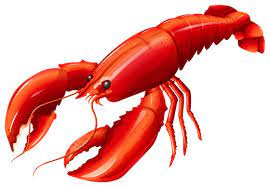 Festival of Lobster14th – 18th FebruaryFresh Whole Lobster Thermidor Sauce, Rocket & Red Onion Salad, Homemade Chips  £45*Thai Style Half LobsterCrispy Bangkok Chicken, Red Curry Broth, Coconut Rice £35*Char-Grilled Fillet Steak & Half Lobster Homemade Chips, Pepper Sauce, French Bean Fricassee  £47.50*Burger & LobsterDouble Truffle Cheeseburger, Half Lobster, Skinny Fries, Onion Rings  £30